WielomianyRównania wielomianoweGRUPAIMIĘ I NAZWISKO1.Rozwiąż równanie         1.Rozwiąż równanie         1.Rozwiąż równanie         Film: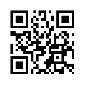 2. Rozwiąż równanie2. Rozwiąż równanie2. Rozwiąż równanieFilm: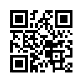 3. Rozwiąż równanie 3. Rozwiąż równanie 3. Rozwiąż równanie Film: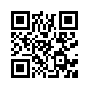 4 Rozwiąż równanie4 Rozwiąż równanie4 Rozwiąż równanieFilm: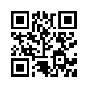 5. Rozwiąż równanie5. Rozwiąż równanie5. Rozwiąż równanieFilm: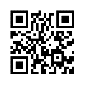 WielomianyRównania wielomianoweGRUPAIMIĘ I NAZWISKO1.Rozwiąż równanie         1.Rozwiąż równanie         1.Rozwiąż równanie         Film:2. Rozwiąż równanie2. Rozwiąż równanie2. Rozwiąż równanieFilm:3. Rozwiąż równanie 3. Rozwiąż równanie 3. Rozwiąż równanie Film:4 Rozwiąż równanie4 Rozwiąż równanie4 Rozwiąż równanieFilm:5. Rozwiąż równanie5. Rozwiąż równanie5. Rozwiąż równanieFilm: